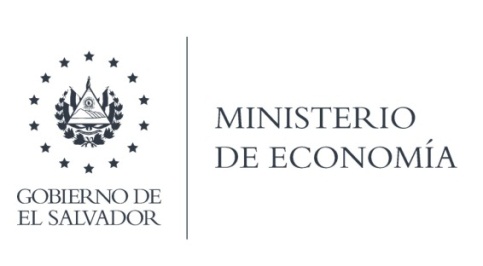 Que de la gestión realizada con la Dirección General de Estadísticas y Censos (DIGESTYC), responden por medio de correo electrónico, informando que la solicitud fue atendida por la Gerencia de Estadísticas Económicas, se elaboró la información en formato EXCEL, entregándola al solicitante.Lic. Laura QuintanillaOficial de InformaciónMINISTERIO DE ECONOMÍA REPÚBLICA DE EL SALVADOR, C.A.Alameda Juan Pablo II y Calle Guadalupe Edificio Cl - C2, Centro de Gobierno. San SalvadorTeléfonos (PBX): (503) 2590-5600www.minec.gob.sv